FCEA Board Meeting Agenda 	    	Tuesday, August 3, 2021, 6:00 pm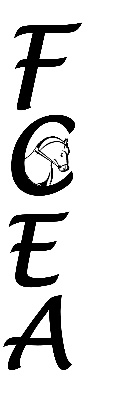 Call to order: Virtual Meeting 					Time 6:10 pmAttendees:  			Fay, Michelle, Courtney, Deb, Kadie Guests: Rick Silva, Karen Ramsey-Bixler, Mary McDonald, Bryn Devine, Sonja Tritty and husband Lutov
3.    Committee ReportsSecretary Report:  	Debbie Katie approved Fay secondedMembership Report: 	Louise	     Was  28 + New  0 + Renew  1 = Total 29 Treasurers Report:  	Courtney	Operating Account - $13,663.63  Education Account $6,972.07 (3 grants turned in)Katie approved, Michelle seconded Advertising Update:  	Jeanette: Fay forwarded information to JeanetteMarketing Update:  	Kadie: shared things from Facebook to the club page Volunteer Update: 	Kadie: updating grantsScholarship Update: 	Sandy: noneUniversity Update:	Kadie: noneActivities Reports:Activity Follow up discussionsJuly virtual show  went well, three rides, Torey was the judgeUpcoming ActivitiesUn-mounted Suggestions – Daryl Spencer – Biomechanics $200Working Equitation Seminar followed by introductory ridden clinic Fay: Alex busy but Kim Hilliard in Dillsburg (region champion 2020) may be available. Louise offered her farm for WE or surefoot pads.Sure Foot pads seminarTilda Johansson Michelle: Tilda can do, just need a topicJanet Edgette – sports psychologyAlly Brock- Michelle: Sherry to look at subject material presented at Pony Club seminarClinics 2021George Williams –  Sept 11&12 at Collective Roots – Opened Aug 1. 6 spots filled. Fay to make T-shirt with “Georgisms”Fix A test – Kadie checking with Torrey (October?) Karen Ramsey-Bixler (guest) offered to judge at no charge. Looking at spring date. Suggested Activities: Working Equitation Clinic Jessica Bortner-Harris position clinicJennifer Hoffman – long liningHeather MasonGabrielle Armando (Bryn) $1500/day Bryn provided reprint from Dressage Today, “Why Good Basics Are So Important in Dressage: by Gabrielle and said he was available . 10 rides/day leaves for FL on 01NOV2020. Plan on spring date.Winter lessonsScribe Clinic: Karen Ramsey-Bixler offered to do clinic with live rides in the spring at no chargeRick Silva (guest) offered to do a clinic on 25-26SEP2021 at Windsor Farm under his commercial liability insurance and donate the proceeds back to FCEA to offset a Lisa Wilcox clinic that he would organize at Windsor Farm on 23-24OCT2021. Windsor Farm rents at $500.00/day and Lisa Wilcox would be $2500.00/day. Rick would help with her flight. Discussed fee for Rick’s clinic non-members $100.00, members $75.00. Kadie offered to help Rick organize the Lisa Wilcox clinic.Show Dates for 20215 Virtual Show (2nd Sunday of Odd Months) – Organizers – Kadie, Courtney & Tory, Virtual Ribbons – July 7th closingJudges – Cindy Stephens judging5 JEF Shows – 9/19(Karin Worm), 10/10(Karen Monks-Reilly) – no jumping/CT (may add later) Flowers & pots, Paper Chase 2021: date 14NOV2021Old BusinessNew BusinessMeeting Adjourned  7:07 pm	Next Meeting Sept 7th at Equine Exchange.Notes/Reminders: New USPS address is PO Box 335, Elverson, PA 19520Debbie Camplone04AUG2021